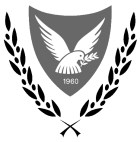 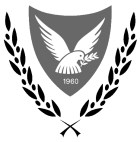 ΚΥΠΡΙΑΚΗ ΔΗΜΟΚΡΑΤΙΑ ΥΠΟΥΡΓΕΙΟ ……………………ΕΝΤΥΠΟ ΥΠΟΒΟΛΗΣ ΚΑΤΑΓΓΕΛΙΑΣΗμερομηνία: ΗΗ.ΜΜ.ΥΥΥΥΑ. ΣΤΟΙΧΕΙΑ ΠΛΗΡΟΦΟΡΙΟΔΟΤΗ1. Ονοματεπώνυμο: ……………………………………………………2. Παρούσα Θέση: ………………………………………………………3. Υπουργείο/Υπηρεσία/Τμήμα: ……………………………………………………….4. Τηλέφωνο επικοινωνίας: ……………………………………………………….5. Ηλεκτρονικό Ταχυδρομείο: ……………………………………………………….Β. ΣΤΟΙΧΕΙΑ ΑΝΑΦΕΡΟΜΕΝΟΥ1. Ονοματεπώνυμο: ……………………………………………………….2. Παρούσα Θέση: ……………………………………………………….3. Υπουργείο/Υπηρεσία/Τμήμα: ……………………………………………………….*Σε περίπτωση που η παράβαση αφορά πέραν του ενός ατόμου παρακαλώ όπως αναφέρετε περαιτέρω στοιχεία στο σημείο Γ στην «Περιγραφή παράβασης»Γ. ΣΤΟΙΧΕΙΑ ΠΑΡΑΒΑΣΗΣ1. Είδος παράβασης: Παρακαλώ επιλέξτε από άρθρα 4 ή/και 31 του Νόμου 6(Ι)/2022…………………………………………………………………………………….2. Νόμος (Άρθρο) που παραβιάζεται: ……………………………………………………….3. Περιγραφή παράβασης: α) Ποια ήταν η παράβαση που έλαβε χώρα;  ………………………………………………………………………………………………………………………………………………………………………………………………β) Ποιος διέπραξε την παράβαση; ………………………………………………………………………………………………………………………………………………………………………………………………γ) Πότε έλαβε χώρα και πώς περιήλθε στην αντίληψη σας; ……………………………………………………………………………………………………………………………………………………………………………………………….δ) Πού πραγματοποιήθηκε; ………………………………………………………………………………………………………………………………………………………………………………………………ε) Υπάρχουν οποιαδήποτε αποδεικτικά στοιχεία τα οποία μπορείτε να προσκομίσετε; ………………………………………………………………………………………………………………………………………………………………………………………………στ) Υπάρχουν άλλα εμπλεκόμενα πρόσωπα, πέραν από το αναφερόμενο πρόσωπο που αναφέρεται πιο πάνω; ………………………………………………………………………………………………………………………………………………………………………………………………ζ) Υπάρχουν μάρτυρες που γνωρίζουν για την εν λόγω παράβαση; Σε περίπτωση που η απάντηση είναι καταφατική, αναφέρετε στοιχεία των προσώπων αυτών. ………………………………………………………………………………………………………………………………………………………………………………………………η) Υπάρχουν οποιεσδήποτε άλλες λεπτομέρειες/πληροφορίες που θα μπορούσαν να βοηθήσουν γενικότερα στη διερεύνηση της παράβασης; ………………………………………………………………………………………………………………………………………………………………………………………………θ)  Υπάρχουν οποιαδήποτε έγγραφα/στοιχεία που θα μπορούσαν να βοηθήσουν γενικότερα στη διερεύνηση της παράβασης; Σε περίπτωση που η απάντηση είναι καταφατική, παρακαλώ όπως τα υποβάλετε. ………………………………………………………………………………………………………………………………………………………………………………………………E. ΣΤΟΙΧΕΙΑ ΕΠΙΚΟΙΝΩΝΙΑΣ ΕΣΩΤΕΡΙΚΟΥ ΔΙΑΥΛΟΥ ΑΝΑΦΟΡΑΣΟνοματεπώνυμο: ………………………………………Τηλέφωνο: ……………………………………………….Ηλεκτρονικό Ταχυδρομείο: ………………………………Τηλεομοιότυπο: ……………………………………….Σημείωση:Οι πληροφορίες που λαμβάνονται, ανταλλάσσονται ή διαβιβάζονται κατά την παραλαβή αναφορών για ενδεχόμενες παραβάσεις του ενωσιακού ή και εθνικού δικαίου, τυγχάνουν χειρισμού σύμφωνα με τις απαιτήσεις της εμπιστευτικότητας, όπως αυτές προβλέπονται στο άρθρο 17 του Νόμου 6(Ι)/2022.